Programme européenERA NET cofund urban transition capacitiesAppel à projets 2023 - building transformation capacity through arts and design: unlocking the full potential for urban transitionsFormulaire de demande de financement pour tout type de bénéficiaires bruxellois : entreprises, associations, centres de recherches, administrations, etc.Veuillez introduire la demande de financement en version électronique à funding-request@innoviris.brussels  au plus tard le 25 avril 2023 à 14h00Nom du demandeur« Acronyme » - « Titre du projet »Afin de permettre une évaluation rapide, il est indispensable que les données demandées soient communiquées avec précision et dans leur intégralité.En effet ces informations nous permettent non seulement de mieux comprendre votre situation et votre projet afin d’évaluer au mieux sa recevabilité, mais nous donnent également les éléments pour peser plus efficacement dans les éventuelles discussions menant au classement des projets. Ce formulaire peut être rempli en anglaisConditions d'éligibilité :Les entités pouvant être bénéficiaires des subsides dans le cadre de ce programme sont :les entreprises ayant au moins un siège d'exploitation en Région de Bruxelles-Capitale ;les organisations non marchandes (dotées de la personnalité juridique) ayant au moins un siège d'exploitation localisé en Région de Bruxelles-Capitale ; les organismes de recherche (universités, hautes écoles, centres collectifs de recherche…) ayant au moins un siège d'exploitation en Région de Bruxelles-Capitale ;les administrations régionales et communales de la Région de Bruxelles capitale.Afin de pouvoir bénéficier de l’intervention financière de la Région, le demandeur doit :développer ses activités, en tout ou en partie, sur le territoire de la Région de Bruxelles-Capitale ;démontrer l’intérêt du projet R&D dans le cadre de sa stratégie de développement ;démontrer que le projet a un impact favorable la Région de Bruxelles-Capitale ;justifier l'effet incitatif de l'aide, à savoir : avoir introduit sa demande d'aide avant le début de la réalisation du projet,dans le cas des grandes entreprises, démontrer que l'aide entraînera une augmentation notable d'au moins un des facteurs suivants: la taille, la portée ou la rapidité d'exécution du projet, le montant total consacré au projet ou à l'activité de Recherche, Développement ;avoir rempli ses obligations dans le cadre d’aides antérieures octroyées par la Région de Bruxelles-Capitale.Les données personnelles collectées par Innoviris, le responsable de traitement, au moyen de ce formulaire ont pour finalité l’analyse de la demande de subside et leur traitement repose sur les bases légales suivantes : nécessaire au respect d’une obligation légale et nécessaire à l’exécution d’une mission d’intérêt public. Aucune donnée n'est partagée avec des tiers sans le consentement préalable de la personne concernée ou sauf si une obligation légale oblige Innoviris à le faire. Innoviris met tout en œuvre pour garantir la confidentialité et la sécurité des données traitées. Le temps de rétention sera celui nécessaire pour accomplir les objectifs du traitement concerné. Si vous avez des questions ou que vous désirez appliquer vos droits en vertu des articles 15 à 22 du RGPD, veuillez contacter dpo@innoviris.brussels ou consulter notre page web "politique vie privée".Fiche synthétiqueRédacteur(s) de la présente demande de financement................................................................Identité du demandeurDéfinition du projetTitre du projet :…………………………………………………………………………………………………………………………………………………………………………………..................…. (maximum 2 lignes)Résumé du projet :…………………………………………………………………………………………………………………………………………………………………………………................…. (entre 5 et 10 lignes)Mots-clés :………………………………………………………………......………. (3 minimum et 7 maximum)Merci de cocher un secteur d’application du projet parmi les 8 proposés (ne cocher qu’un secteur). ICT/Telecom Chimie/matériauxEnvironnement / Energie / Transport & MobilitéSanté & BiologieConstruction/urbanismeIndustrie/robotiqueEconomie/management/droitArt, éducation et sociétéNature du projet & type d’aide financière Recherche appliquée	 Développement expérimental (innovation)Justifier brièvement ce choix…………………………………………………………………………………………………………………………...……………………………………..................…................................................................................................……………………………………………………………………………………………….(maximum 5 lignes)Nature de la demande	Nouveau projet	Projet faisant suite à un précédent projet (référence du dossier : .........................)Date de début & durée du projetProjet d'une durée de …….. mois du ... / … / 20 … au … / … / 20 … Nature du demandeurBudget et montant de l’aidePrésentation du demandeur Pour les grands organismes de recherche (universités…), les informations demandées concernent l’unité ou le laboratoire demandeur, non l’organisme dans son ensemble.Historique et activités…………………………………………………………………………………………………………………………………………………………………………………………………………………………………………………………………………………………………………………………………………………………………………………………………………………………………………………………………………………………………(max. 5 pages)Composition du capital social (pour les entreprises et les associations ayant les activités économiques et les administrations assimilées à des entreprises )Explication de l'évolution de l'actionnariat au cours des années précédentes………………………………………………………………………………………………………………………………………………………………………………………………………………………………………………………………………………………………………………………………………………………………………Données financières (pour entreprise et association ayant les activités économiques)Chiffres prévisionnels si non encore publiésExplication de la capacité de l'entreprise à apporter sa quote-part financière (entreprises, associations assimilées à des entreprises et administrations assimilées à des entreprises)……………………………………………………………………………………………………………………………………………………………………………………………………………………………………………………………………………………………………………………………………………………………………………………………………………………………………………………………………………………………………………………………………………………………………………………………………………………………………………………………………………………………………………………………………………………………………………………………………………………………………………………………………………………………(max 1 page)Budget R&D (pour entreprises, universités, associations et administrations assimilées à des entreprises) État des dettes & arriérés de paiements (pour les entreprises, associations et administrations assimilées à des entreprises)…......................................................................................................................................................................................................................................................................................................................................................................................................................................................................................(maximum 10 lignes)PersonnelAides financières des pouvoirs publics InnovirisAutres aides en RBC (L’Administration de l’Économie et de l’Emploi, BIE, SRIB, SDRB, Fonds de Participation, Fonds de Garantie etc.) :Aides d’autres régions / aides fédérales :Aides européennes :Présentation du projetPrésentation du projet : objectifs, positionnement, mise en œuvreOrigines et objectifs du projet (max 1 page) Mise en œuvre du projet (max 4 pages)Respect du cadre légal des projets de recherche et de développement Je certifie que je respecte la législation nationale, communautaire et internationale couvrant les méthodologies et les applications des projets de recherche et de développement, et plus particulièrement :Si votre projet concerne un des champs mentionnés dans la table précédente, justifier comment les cadres légaux en vigueur sont respectés.………………………………………………………………………………………………………………………………………………………………………………………………………………………………………………Selon vous, d’autres problématiques éthiques non reprises dans le cadre ci-dessus pourraient s’appliquer à votre projet ? Si oui, lesquelles ?………………………………………………………………………………………………………………………………………………………………………………………………………………………………………………………………………………………………………………………………………………………………………Lieu(x) d’exécution du projet………………………………………………………………………………………………………………………………………………………………………………………………………………………………………………………………………………………………………………………………………………………………………………………	Programme de travail détaillé du demandeur au sein du projetExpliquez votre intervention (les taches de votre organisme) au sein du projet :PlanningLes résultats du projet en, et pour la Région de Bruxelles-Capitale …………………………………………………………………………………………………………………………………………………………………………………………………………………………………………………………………………………………………………………………………………………………………………………………………………………………………………………………………………………………………………………………………………………………………………………………………………………………………………………………………………………………………………………………………………………………………………………………………………………………………………………………………………(max 5 pages) Impact du projet en RBC …………………………………………………………………………………………………………………………………………………………………………………………………………………………………………………………………………………………………………………………………………………………………………………………………………………………………………………………………………………………………………………………………………………………………………………………………………………………………………………………………………………………………………………………………………………………………………………………………………………………………………………………………………(max 2 pages)BudgetJustifiez les coûts mentionnés dans les rubriques 2 (frais d’exploitation), 3 (coût de matériel et d’instrument) et 5 (sous-traitance) du budget............				........-Test d’égalité des chances A compléter uniquement si votre demande de subvention est supérieure à 30.000 EUR.Dans l’hypothèse où les Cabinets ministériels et/ou le Gouvernement de la Région de Bruxelles-Capitale valide la présente demande, le subside qui vous sera octroyé devra être soumis au test « Egalité des Chances ». Depuis le 1er mars 2019, ce test doit obligatoirement être complété pour tous les projets d’arrêtés visant l’attribution d’une subvention dont le montant dépasse les 30.000 EUR.Le test « Egalité des chances » est un nouvel outil mis en place par la Région afin de vérifier l’impact des mesures politiques sur différents groupes de la population dont la situation et les besoins spécifiques ne sont parfois pas pris en compte.Pour plus d’informations, vous pouvez visiter les liens suivants:http://equal.brussels/equal.brussels-a-presente-son-test-egalite-des-chances, http://test.equal.brussels/ Afin de nous aider à compléter le test au mieux, veuillez répondre aux questions posées dans les sections suivantes de façon la plus claire et synthétique possible.Impact du projet sur l’un (ou plusieurs) des critères suivantsLe genre Le handicapL’origine ethnique et culturelle L’orientation sexuelle, l’identité et l’expression de genre L’origine et la situation sociale…………………………………………………………………………………………………………………………………………………………………………………………………………………………………………………………………………………………………………………………………………………………………………………………………………………………………………………………………………………………………………………………………………………………………………………………………………………………………………………………………………………………………………………………………………………………………………………………………………………………………………………………………………Evaluation de l’impact du projet sur ces critères…………………………………………………………………………………………………………………………………………………………………………………………………………………………………………………………………………………………………………………………………………………………………………………………………………………………………………………………………………………………………………………………………………………………………………………………………………………………………………………………………………………………………………………………………………………………………………………………………………………………………………………………………………Critères non sélectionnés…………………………………………………………………………………………………………………………………………………………………………………………………………………………………………………………………………………………………………………………………………………………………………………………………………………………………………………………………………………………………………………………………………………………………………………………………………………………………………………………………………………………………………………………………………………………………………………………………………………………………………………………………………Annexes et signaturesRécapitulatif des annexes à fournirles curricula vitae des personnes clés ;un organigramme ;l'explication de la structure de l'actionnariat (seulement pour les entreprises) ;une copie des statuts du demandeur (sauf pour les universités et les organismes de recherche) ;les documents attestant de la capacité à assurer sa quote-part dans le projet (entreprises) ;un relevé d'identité bancaire ; une déclaration relative à la qualification du demandeur (sauf pour les organisems de recherche) ;le budget détaillé du projet sous format excell ;tout autre document permettant d'appuyer la demande d'aide.Déclaration sur l'honneur et engagementsJe/nous soussigné(s) (NOM(s) – PRÉNOM(s) et qualité……………………………….…………… certifie/certifions que l’entreprise/organisation …………………………………… est informée des dispositions qui suivent et s’engage à les respecter (cochez les cases adéquates) : o l’entreprise/organisation/association est en situation régulière au regard de ses obligations fiscales et sociales ; o le projet/programme ou programme RDI n’a pas démarré avant le dépôt du dossier de demande d’aide auprès d'Innoviris ;o l’entreprise/organisation/association dispose de, ou mettra en place avant le démarrage du projet/programme, un dispositif de suivi des coûts afférents au projet/programme RDI qui permettra de justifier les coûts imputés au projet/programme et de les auditer ;o le projet/programme RDI n’est pas réalisé, en totalité ou en partie, pour le compte d’un tiers ; o l’entreprise/organisation / association sera propriétaire des résultats du projet/programme RDI sous forme de "savoir faire" ou de droits de propriété industrielle technique dans le respect de l’accord de consortium conclu entre les partenaires du projet ;o les coûts imputés dans le cadre du projet/programme RDI ne sont couverts, partiellement ou totalement, par aucune autre mesure d’aide publique. De même que l’entreprise/organisation s’engage à n’effectuer aucune nouvelle demande de cofinancement pour des coûts imputés dans le projet/programme RDI auprès d’autres autorités régionales, nationales ou communautaires ;o l’entreprise/organisation/association est en bonne santé financière et n’a pas engagé de procédure d’insolvabilité ; o l’entreprise/organisation s’engage à signaler immédiatement auprès d'Innoviris toute modification substantielle intervenue dans le cadre du projet/programme (arrêt, mise en veille ou réduction de la taille du projet/programme, etc...) ou dans sa situation (notamment en cas d’insolvabilité, etc...) ;o l’entreprise/organisation/association remboursera les subventions versées, augmentées des intérêts légaux applicables, dans les cas d’une gestion impropre ou non-conforme aux règles généralement admises des projets/programmes de recherche-développement ou en cas de non-respect d’un ou plusieurs de ses engagements.Autorisation et signature	J'autorise Innoviris à procéder aux enquêtes nécessaires à l’examen de la présente demande et certifie conformes et véritables les informations contenues dans le présent formulaire.Nature du projetNature du projet Recherche appliquée  Développement expérimental(innovation) Recherche appliquée  Développement expérimental(innovation)Date de début du projetDD/MM/YYYYDurée du projetXX moisMontant du budgetXXXX €Taux d'intervention sollicitéXX %Subside sollicitéXXXX €Notice explicative à effacerMentionner la/les personne(s) (internes ou externes) et/ou organisme(s) qui ont participé à la rédaction de la présente demande de financement (nom, prénom, identification, fonction et éventuellement les sections prises en charge par ce collaborateur).Nom de l'organisationForme juridique Date de constitution Adresse de l'organisation (siège social)Adresse de l’organisation à Bruxelles (siège(s) d’exploitation), si différente(s) du siège socialNuméro d’entrepriseNuméro de compteCoordonnées de la personne légalement autorisée à engager l’entrepriseCoordonnées de la personne de contactNotice explicative à effacerIndiquer le titre complet du projet (expliciter en cas d’acronyme) ;Résumer le projet en quelques lignes : les informations contenues dans ce résumé pourront être utilisées par Innoviris dans le cadre de sa communication externe (rapport annuel p.ex.)./ Indiquer quelques mots-clés permettant définir le cœur de votre projet.Notice explicative à effacerCi-dessous, des exemples de sous-secteurs attachés aux secteurs d’application pour vous aider à choisir votre domaine d’activité ci-dessus.Notice explicative à effacerRecherche appliquée (recherche appliquée urbaine).Recherche planifiée visant à acquérir de nouvelles connaissances utiles à moyen terme pour la mise au point de nouveaux produits, procédés ou services OU l'amélioration sensible de produits, procédés ou services existants.Développement expérimental (l’innovation ou implémentation)Activité visant à concrétiser des résultats de recherche industrielle sous forme de produits, procédés ou services prototypes ne pouvant pas être utilisés à des fins commerciales avant l’échéance du projet.Notice explicative à effacerIndiquer si le projet est nouveau ou s’il s’inscrit en prolongation d’un projet soutenu financièrement par la Région, auquel cas préciser la référence du dossier correspondant.Notice explicative à effacerPréciser ici la durée du projet en mentionnant les dates de début et de fin. La date de début du projet doit être postérieure à la date de réception de votre demande par Innoviris.Le projet ne peut débuter que minimum deux mois après ladite réception. Dans tous les cas, le projet débutera un 1er du mois.Seules les dépenses admissibles réalisées lors de cette période seront prises en compte.Notice explicative à effacerRéférez-vous au formulaire « déclaration relative à la qualification du demandeur ». Ce formulaire a pour objectif de faciliter la qualification du demandeur en organisme de recherche, organisation non marchande ou entreprise au sens du droit européen afin de vérifier l’existence d’une aide d’Etat et évaluer le taux d’aides publiques autorisé.o TPE (ou Très Petite Association assimilée à entreprise)o PE (ou Petite Association assimilée à entreprise)o ME (ou Moyenne Association assimilée à entreprise)o GE (ou Grande Association assimilée à entreprise)o Organisme de rechercheo Association sans activité économiqueo AdministrationTaille de l'entreprise : Notice explicative à effacerDeux documents peuvent être utilisés pour calculer la taille de votre entreprise : Guide européen sur le calcul de la taille de l’entreprise : http://ec.europa.eu/DocsRoom/documents/15582/attachments/1/translations/fr/renditions/native Formulaire de calcul de la taille de l'entreprise :https://innoviris.brussels/sites/default/files/documents/declaration_taille_pme_0.pdfLe tableau suivant, tiré du guide européen, reprend de manière synthétique les seuils des différentes catégories. Ce tableau est indicatif et il est conseillé de consulter le Guide.Un changement de catégorie se produit lorsqu’une entreprise a dépassé les seuils pendant deux exercices comptables consécutifs, afin de ne pas pénaliser les entreprises en croissance. Attention : en cas de changement d’actionnariat (ex : acquisition par une GE), la perte du statut de PME peut être immédiate.Si votre entreprise pourrait ne pas être une entreprise autonome (ex : si elle détient une participation > 25% dans une autre entreprise ou si une autre entreprise possède une participation >25% dans votre entreprise), il est impératif de remplir le formulaire de calcul de la taille de l’entreprise et de le joindre à votre demande.Notice explicative à effacerPréciser le taux d’intervention de la Région exprimé en pourcentage du budget total du projet. Pour les entreprises, les associations et les administrations assimilées aux entreprises, ce taux dépend de critères prédéfinis tels que la taille de l’entreprise ou de l’association/ activités structurelles des associations et la nature des activités réalisées au sein du projet De manière synthétique : 1). Les associations assimilées à des entreprises (avec les activités économiques) seront financées aux mêmes conditions que les entreprises tenant compte de leur taille2)	Les administrations assimilées à des entreprises seront financées au même taux que les grandes entreprises Budget total€Taux d’intervention%Aide sollicitée(Budget total * taux d’intervention)€Notice explicative à effacerCette section vise à présenter l’entreprise, université, association ou administration et en particulier son historique et ses activités.Contexte historiqueExplication de la genèse de l’organisation et son activité principale (secteur d’activité) ;Description de l’historique de l’organisme et son évolution en mentionnant les événements clés ;Détail des profils et l'expérience des personnes clés (fondateurs, CEO, autre administrateur) de la société ;Description des activités de R&D de l’organisation en précisant son importanceDescription de la localisation des activités principales de l’ensemble des sièges d’exploitation nationaux et internationaux.Pour les entreprises ou associations économiques, administrations assimilées à des activités économiques Description des produits/services commercialisés/fabriqués ;Description de l'évolution de l'activité de la société, du personnel et du chiffre d'affaires ;Description des liens et dépendances avec d'autres sociétés (groupe dont l’entreprise fait partie, fournisseurs, clients, tiers) ;Explication de la nature de la clientèle de la société et le marché couvert par les services/produits proposés ;Pour les universités et les centres de recherche-Description de la création et les activités de l’unité de recherche ou innovation ;Description de l’expérience dans la recherche qui est relevant pour cet appel à projets ;Description de l’expérience de participation dans les projets collaboratifs au niveau national ou européen ;Description de l’expérience dans la valorisation pratique des projets de recherche Joindre en annexe :les curricula vitae des personnes clés de l'entreprise et du projet ;un organigramme.Notice explicative à effacerDétailler la structure de l'actionnariat de la société.Mentionner dans le tableau le profil des actionnaires (société, personne physique, sociétés publiques d’investissement ou des sociétés de capital à risque,...).Montant du capitalk€DénominationIdentificationPourcentage ou nombre de partsPourcentage ou nombre de partsABC S.A.BE00 1122 334410%XM. ZYZPersonne physique5%X.........….........….........…Total de parts socialesXNotice explicative à effacerIndiquer l’évolution des données financières pour les trois derniers exercices comptables. Au cas où les comptes ne seraient pas encore publiés, nous vous demandons de nous transmettre les données prévisionnelles pour l’exercice en cours.Année2022*20212020Capitaux propres (en k€)[Codes du bilan 10/15]Chiffre d’affaires (en k€)[Code du bilan 70]Résultat d’exploitation, EBIT (en k€)[Code du bilan 9901]Notice explicative à effacerExpliciter en détail la manière dont votre entité amènera sa quote-part financière au projet (exemple : par des fonds existants, par l'apport de fonds propres, par un prêt bancaire, par la marge de l'entreprise, etc.).Joindre en annexe :Les documents probants (exemple : carnet de commandes, acceptation d'emprunt, augmentation de capital, fonds propres, …).Notice explicative à effacerCes données doivent permettre d’évaluer l’évolution de la part des ressources financières de l’entreprise affectée à la R&D.Année2019*20182017Budget total R&D (en k€)(aides publiques comprises)Budget R&D en RBC (en k€)Aides publiques R&D de RBC (en k€)Notice explicative à effacerIndiquer si le demandeur fait actuellement face à des dettes bancaires, fournisseurs ou vis-à-vis d’administrations publiques (ONSS, TVA précompte professionnel...). Précisez le cas échéant les arriérés de paiement et plan d'apurement négociés.Joindre en annexe tout document utile.Notice explicative à effacerLes données relatives au personnel (en ETP – équivalent temps plein) doivent permettre d’évaluer l’évolution de la part des ressources humaines affectées à la R&D, ainsi que l’évolution de l’emploi en RBC.Année202220212020Personnel total (en ETP)   diplômés universitaires (ETP)   enseignement supérieur (ETP)salariés (en ETP)[Code du bilan social 105]indépendants (en ETP)Personnel en RBC (en ETP)Personnel R&D en RBC (en ETP)   diplômés universitaires (ETP)   enseignement supérieur (ETP)Notice explicative à effacerIndiquer toutes les aides dont le demandeur a déjà bénéficié sur les cinq dernières années ou dont elle bénéficie actuellement au niveau régional, fédéral et européen. Indiquer également toutes les aides que le demandeur sollicite actuellement, même si elles n’ont pas encore fait l’objet d’une décision d’octroi. Préciser l’objet de l’aide, son montant, le taux d’intervention et la période d’application.N° dossierTitre du projetSubside (EUR)AutoritéN° dossierSubvention (+ période)EURAdmin Eco et EmploiXXXXSubsides à la formation3.000,00 €AutoritéN° dossierSubvention (+ période)EURFédéralXXXXRéduction de précompte3.000,00 €ProgrammeN° dossierSubvention (+ période)EURXXXX3.000,00 €Notice explicative à effacerCette section vise à décrire de manière détaillée et technique ce que le projet entend accomplir et les moyens mis en œuvre pour atteindre ces objectifs. Les aspects suivants, détaillés dans les sous-sections respectives, doivent être évoqués : Origines et objectifs du projet et son caractère innovant Mise en œuvre du projetNotice explicative à effacerLes éléments suivants doivent être repris : Décrire la ou les problématique(s) et l'objectif du projet, ainsi que son origine.Décrire l'état des connaissances relatif à votre projet, Décrire les avancées que le projet représente par rapport à l’état de l’art ;Notice explicative à effacerLes éléments suivants doivent être repris : Présentez brièvement le plan d’implémentation du projet à Bruxelles (acteurs, business cases)- Expliquer comment les acteurs bruxellois vont collaborer ensemble- les synergies et les complémentaritésSi des tâches sont réalisées par des sous-traitants, veuillez préciser la stratégie de gestion de la sous-traitance (comment ces tâches seront coordonnées et suivies par l'équipe).Notice explicative à effacerLes méthodologies et les applications des projets de recherche et l'innovation sont soumises à la législation nationale, communautaire et internationale. Les projets soutenus par Innoviris doivent respecter ces dispositions légales.Si votre projet est concerné par un ou plusieurs des champs repris dans la table ci-dessous, vous devez vérifier la conformité avec les textes légaux. Afin de vous accompagner dans cette auto-évaluation évaluation nous vous conseillons de vous référer au questionnaire d’auto-évaluation éthique du programme-cadre de recherche et d'innovation de l'UE.  De plus, pour les champs concernés, veuillez indiquer par quels moyens et / ou pour quelles raisons vous respectez bien les législations.Dans le cas où vous ne respectez pas les dispositions légales, votre projet ne pourra être soutenu par Innoviris.Nous vous rappelons également que certaines expériences impliquant des embryons humains, des fœtus, des cellules souches embryonnaires ou des primates non humains ou encore des essais cliniques déclenchent l'obligation légale d'obtenir l'approbation éthique du comité d'éthique approprié, avant de lancer toute activité de recherche concernée. Veuillez garder à l'esprit que la procédure d'autorisation éthique peut prendre un certain temps et que vous devez donc soumettre votre demande d'autorisation éthique au comité d'éthique local bien à temps.Concerné (Oui / Non)Si oui, en conformité avec la législation (Oui / Non / En cours)Section 1 : Embryons ou fœtus humainsVotre projet implique des cellules souches d’embryons humains ; des embryons humains ; des tissus ou des cellules de fœtus humainSection 2 : Êtres humains  Votre projet implique des participants humains ; des interventions physiques sur les participants à l’étudeSection 3 : Cellules / tissus humains  Votre projet implique des cellules ou des tissus humainsSection 4 : Données à caractère personnelVotre projet implique le traitement de données à caractère personnel qu’elles soient ou non collectées précédemment ; l’utilisation de données publiquement disponiblesVotre projet implique un export ou un import de données personnelles à partir de l’EU vers des pays non-EUSection 5 : AnimauxVotre projet implique des animauxSection 6 : Pays tiersSi des pays tiers sont impliqués, les activités liées à la recherche entreprises dans ces pays soulèvent-elles des questions éthiques potentielles ?Il est prévu d’utiliser ; d’importer ; d’exporter des ressources locales (ex. : animaux, tissus humains...)Dans le cas où la recherche implique des pays à faible et/ou moyen revenu inférieur, le partage des bénéfices est prévuLa situation dans le pays pourrait mettre en danger les personnes qui participent à la rechercheSection 7 : Environnement, Santé et SécuritéVotre projet implique l'utilisation d'éléments susceptibles de nuire à l'environnement, aux animaux ou aux plantes Votre projet porte sur la faune et/ou la flore menacées/les zones protégéesVotre projet implique l'utilisation d'éléments susceptibles de causer un préjudice aux humains, y compris au personnel impliqué dans le projetSection 8 : Double usageLe projet concerne des biens à double usage au sens du règlement 428/2009, ou d'autres biens pour lesquels une autorisation est nécessaireSection 9 : Focus exclusif sur des applications civilesVotre projet pourrait soulever des inquiétudes quant à l'accent exclusif mis sur les applications civilesSection 10 : possible utilisation abusive des résultats de la recherche  Votre projet présente un risque d'utilisation abusive de ses résultats  Notice explicative à effacerPréciser le nom et la localisation (adresse complète) des unités en charge du projet (sous-traitants inclus) :Si l’intégralité du projet est réalisée en RBC, veuillez indiquer le(s) lieu(x) ;Si une partie du projet est exécuté en dehors de la RBC, veuillez indiquer le lieu et le justifier.WP numéro Date de démarrage Titre WPETPNature du projet Recherche appliquée ou développement expérimental Recherche appliquée ou développement expérimental Recherche appliquée ou développement expérimental Recherche appliquée ou développement expérimental Objectifs : Objectifs : Objectifs : Objectifs : Objectifs : Méthodologie :Méthodologie :Méthodologie :Méthodologie :Méthodologie :Taches :Taches :Taches :Taches :Taches :Rôle du partenaire bruxellois :Rôle du partenaire bruxellois :Rôle du partenaire bruxellois :Rôle du partenaire bruxellois :Rôle du partenaire bruxellois :Livrables et échéances  Livrables et échéances  Livrables et échéances  Livrables et échéances  Livrables et échéances  Notice explicative à effacerFournissez un diagramme de GANTT afin d’illustrer l’articulation temporelle des étapes du projet réalisées par votre organisme.Exemple :Joignez en annexe le diagramme complet Notice explicative à effacer Pour tous les acteurs, décrivez :- le besoin auquel répond ce projet ;l’innovation par rapport aux solutions existantes ;le service, méthodologie, produit qui sera élaboré ;l’adéquation entre les résultats du projet et les enjeux, plans ou stratégies régionales ;les moyens d’exploitation de résultats ;la cible (ex : businesses, décideurs politiques , milieux socio-professionnels, public large).Pour les entreprises privées, précisez :les retombées espérées pour le demandeur ;l’impact sur le chiffre d'affaires ;le potentiel du marché. Pour les acteurs académiques, décrivez les voies de valorisation (en et hors des publications)Notice explicative à effacerImpact social, environnemental et sur l’écosystème bruxellois Décrivez l'impact du projet et de la valorisation des résultats sur la société, l'environnement et l’écosystème de la Région de Bruxelles Capitale. Décrivez les éventuels effets positifs et négatifs du point de vue :Social (ex : impact sur les inégalités, sur les conditions de travail, sur les emplois ancrés sur le territoire, impact sur le bien-être des individus et leur santé…)Environnemental (impact sur la consommation d’énergie et de ressources, développement ou utilisation d’énergie renouvelable, impact sur les écosystèmes, sur le changement climatique, impact sur la production, le réemploi ou le recyclage des déchets…)Ecosystème régional (collaboration avec des partenaires bruxellois et l’écosystème local, création et valorisation d’expertises/spécificités bruxelloises, création de communautés d’utilisateurs locales, développement d’un secteur nouveau à impact positif…)Notice explicative à effacerÉtablissez le budget du projet pour la période concernée (sous-traitants et partenaires inclus), en utilisant le modèle se trouvant sur le site web d’Innoviris à la page dédiée à l’appel : www.innoviris.brussels .Si votre entreprise est assujettie à la TVA, les frais à prendre en considération sont hors TVA.Merci de joindre en annexe :les cahiers des charges et les soumissions d'offres des sous-traitants.Pour plus d’information veuillez consulter les directives comptables https://innoviris.brussels/fr/documents/directives-comptables-generiques-2021Notice explicative à effacerPour chacun des critères sélectionnés, expliquez :Comment avez-vous identifié les problématiques ou spécificités auxquelles peuvent être confrontées les per- sonnes sur base de l’un ou plusieurs de ces critères ?Citez les spécificités et/ou problématiques identifiées pour chaque critère coché.Expliquez comment vous en avez tenu compte, ou mentionnez les phases (préparation, mise en œuvre, évaluation) de votre projet qui prennent en compte les problématiques et les spécificités liées à chaque critère coché.Notice explicative à effacerEvaluez l’impact de votre projet : positif, neutre, ou négatif.Mentionnez les sources que vous utilisez pour évaluer l’impact de votre projet : statistiques, recherches, documents de référence, institutions et personnes de référence, etc.Notice explicative à effacerPour chaque critère où vous n’avez pas cochez la case, expliquez :De quoi avez-vous besoin pour prendre en compte les spécificités ou problématiques liées à ce(s) critère(s) ? Précisez les difficultés rencontrées pour chaque critère non coché.Envisagez-vous de prendre en compte ces problématiques dans le futur ?Par exemple, dans une phase ultérieure de votre projet ; le cas échéant, explicitez de quelle manière.Date:Signature autorisée (+nom et fonction):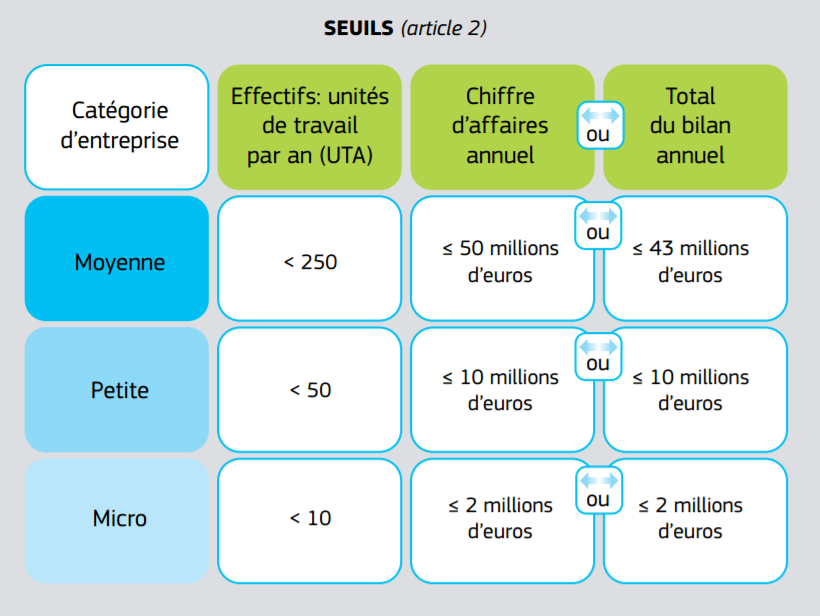 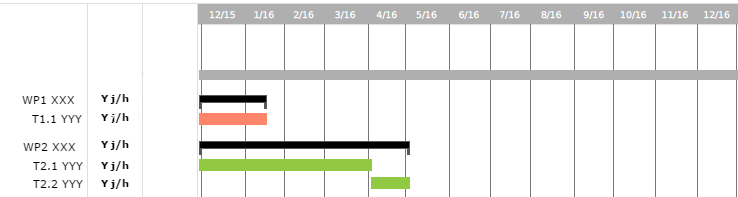 